To coach in a Welsh Boxing affiliated club you are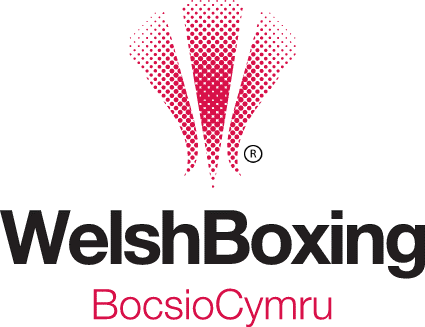 required to supply or apply for an Enhanced DBS check.If you have an Enhanced DBS certificate that you can share with the team, please send a copy of the whole document to us together with part 3 of the form. Email to : Rachel.sansom@welshboxing.orgOr a DBS will need to be completed. This service is provided free of charge for Welsh Boxing members. You will need to complete the following form and send in the requested documents.To begin the application, please mark the answers below:Consent of Applicant to DBS:I consent to the DBS checking the details I have provided in support of this application against the data sources specified, in order to verify my identity and process this application. These details may be recorded and used to assist other organisations for identity verification purposes, such as the Home Office and other associated public bodies.   Yes         NoPrivacy Acknowledgement:I have read the Standard/Enhanced Check Privacy Policy for applicants https://www.gov.uk/government/publications/dbs-privacy-policies and I understand how DBS will process my personal data and the options available to me for submitting an application.   Yes         NoElectronic Results:I consent to the DBS providing an electronic result directly to the registered body that has submitted my application. I understand that an electronic result contains a message that indicates either the certificate is blank or to await certificate which will indicate that my certificate contains information. In some cases the registered body may provide this information directly to my employer prior to me receiving my certificate. I understand if I do not consent to an electronic result being issued to the registered body submitting my application that I must not proceed with this application and I should submit a paper application form. I understand that to withdraw my consent whilst my application is in progress I must contact the DBS helpline 03000 200 190. My application will then be withdrawn.   Yes         NoConsent of Applicant (DBS Update Service):I consent and understand that as part of my recruitment process or in order to ensure my continued suitability for the role, my employer may request for my DBS certificate to be subscribed to the DBS Update Service allowing regular checks to be made against the certificate ensuring the information remains up to date and accurate. I understand this will be made on my behalf via the Registered Body processing this DBS application or an organisation appointed by the Registered Body to act on its behalf.   Yes         NoFOR THE DBS APPLICATION:		Please complete each section:			Legal First Name_________________ Middle Name _______________ Surname _____________________Birth gender:	MALE		FEMALEHave you ever been known by a different first or last name? If yes, please confirm below:First Name_________________ Surname _______________ Date of change: _____________________Current Address: ___________________________________________________________________________________________________________________________Postcode:	__________________Lived here from:_(MM/YY)__________________ to: PRESENT DAYHave you lived anywhere else in the last five year? Please add at the end of the form.Contact telephone number: ________________________Email: ____________________________YOU MUST FILL IN ONE OF THE FOLLOWING and supply a photograph or photocopy of the document:Passport Number: ____________________________	Passport Issue Date: ___________________ORDriving Licence Number: _________________________________  Issue Date: ___________________For the ID Badge:Preferred Name (for the badge) ______________________________________Club ____________________________________________________________Qualification (please circle)CLUB COACH		LEADERS	FULL COACH		ASSISTANT COACHDate of qualification _____________Please email the form to: rachel.sansom@welshboxing.orgOr you can post the form to: Welsh Boxing, Sport Wales National Centre, Cardiff, CF11 9SW. 